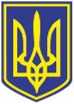 УКРАЇНАЧОРНОМОРСЬКИЙ МІСЬКИЙ ГОЛОВАР О З П О Р Я Д Ж Е Н Н Я     09.06.2023                                                               149        Відповідно  до поданих заяв міському  голові  від  жителів громади  про надання матеріальної допомоги на лікування, згідно з п.3.5 р. ІІІ заходів Міської цільової програми соціального захисту та надання соціальних послуг населенню Чорноморської територіальної  громади  на 2021-2025  роки,  затвердженої  рішенням  Чорноморської міської  ради Одеського району Одеської області від 24.12.2020  № 16-VIII (зі змінами та доповненнями), враховуючи рекомендації засідання міської координаційної ради з питань соціального захисту малозабезпечених верств населення, протокол від 07.06.2023 № 12, керуючись           ст. ст. 42, 64 Закону України   «Про місцеве самоврядування в Україні»,Надати одноразову матеріальну  допомогу з коштів бюджету Чорноморської міської територіальної громади,  передбачених  на  соціальний  захист  населення:         2. Фінансовому управлінню Чорноморської міської ради Одеського району Одеської області (Ольга Яковенко) перерахувати управлінню соціальної політики Чорноморської міської ради Одеського району Одеської області матеріальну допомогу в сумі 134000,00  грн, з урахуванням поштового збору, за рахунок коштів бюджету Чорноморської міської територіальної громади, передбачених на соціальний захист населення.        3. Управлінню соціальної політики Чорноморської міської ради Одеського району Одеської області (Тетяна Прищепа)  виплатити вказані суми громадянам.        4. Контроль    за    виконанням    даного    розпорядження    покласти на заступника міського голови Наталю Яволову.            Міський голова                                                                              Василь ГУЛЯЄВ Про    надання    матеріальної    допомоги  -Манідакі Валентині Іванівні2000грн-Манідакі Леоніду Володимировичу2000грн-Марковській Олені Федорівні3000грн -Скрипніченко Вірі Артемівні2000грн-Швецю Миколі Анатолійовичу2000грн-Лубі Григорію Якимовичу5000грн-Морозу Олегу Михайловичу3000грн-Ангел Наталії Володимирівні8000грн-Єремі Валентині Павлівні8000грн-Хачатуровій Наталі Олександрівні6000грн-Куреді Антоніні Сергіївні3000грн-Савіновській Аріадні Іванівні2000грн-Одношивкіну Сергію Михайловичу5000грн-Мельничук Наталії Євгенівні5000грн-Білик Ніні Дмитрівні5000грн-Гискі  Михайлу Федоровичу10000грн-Тисячному Петру Сидоровичу5000грн-Воротнюк Ользі Федорівні2000грн-Осінній Ользі Олександрівні5000грн-Псилиці Валерію Кириловичу5000грн-Топольчан Ірині Андріївні2000грн-Савіновській Вікторії Володимирівні5000грн-Безкровній Ірині Василівні8000грн-Лоб Світлані Семенівні2000грн-Михайловій Наталі Володимирівні5000грн-Максимовій Раїсі Василівні5000грн-Оголіхіній Парасковії Андріївні5000грн-Крисюк Оксані Володимирівні8000грн-Мамолизі Лідії Василівні6000грн   134000грн